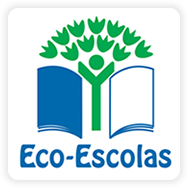 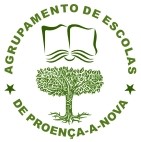 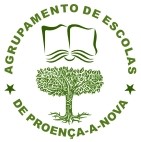 Durante a semana, quantas vezes consomes peixe? 	□ 1 a 2 vezes   □ 3 a 4 vezes   □ Todos os dias □  NuncaQual é a espécie de peixe que mais consomes? (seleciona apenas uma espécie)□	Bacalhau□	Carapau □	Cavala□	Faneca□ 	Dourada□ 	Pescada□ 	Salmão□	Sardinha  	□  	Raia	□  	Robalo□	Outro	____________________3) Onde é que costumas consumir peixe? □ 	Em casa□	Na escola 	□	Em restaurantes